Пос.Дачный
Старт в 12.00
Кросс — выборМесто старта: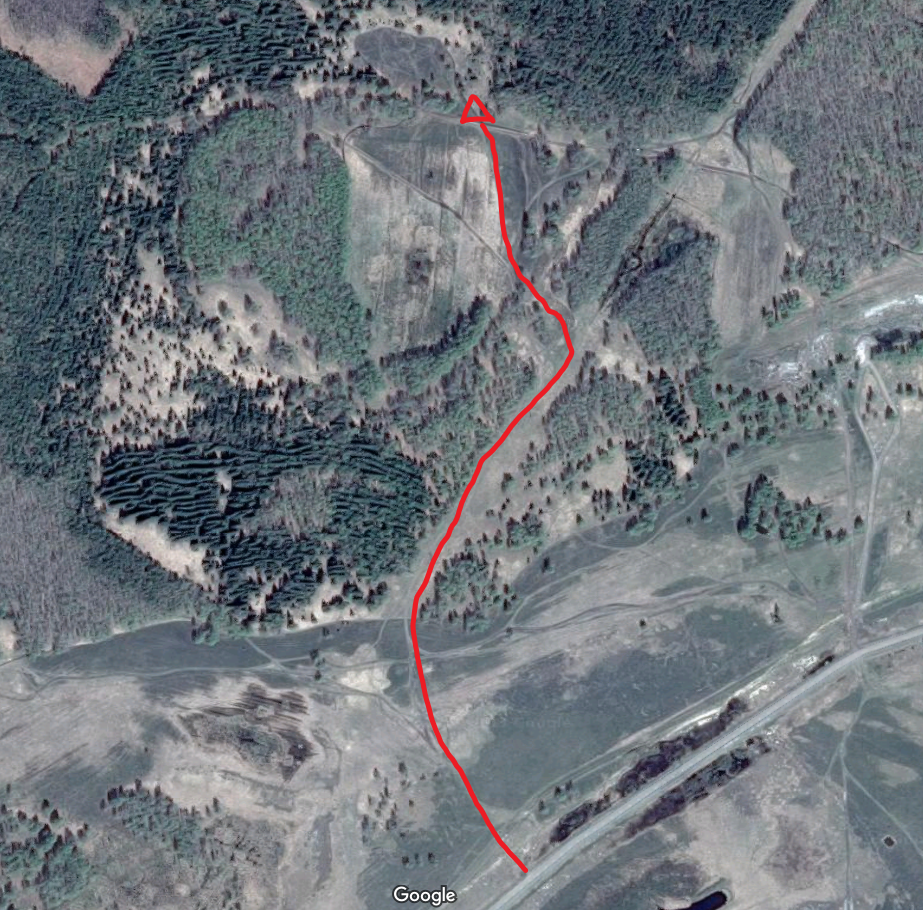 Масштаб 1:5000
Старт раздельный согласно стартового протокола.Финиш по финишной станции. Карты разрешается смотреть после старта. От места старта до ТНО — 50 метров. Выбор оптимального маршрута — на ТНО (пункт «К»), либо по пути на первый КП. Первый КП у всех групп разный, он задан и обязателен. Финиш внесен в карту.ГруппаКол-во КПОптимальный вариант
(по птичьему полету), км Общее число КП, нанесенных на картуМЭ224,826ЖЭ, МБ203,825М18193,624МВ, Ж18173,122ЖВ, Open2152,720МЖ-14142,619МЖ-1251,08Open (заданное направление)4 1 